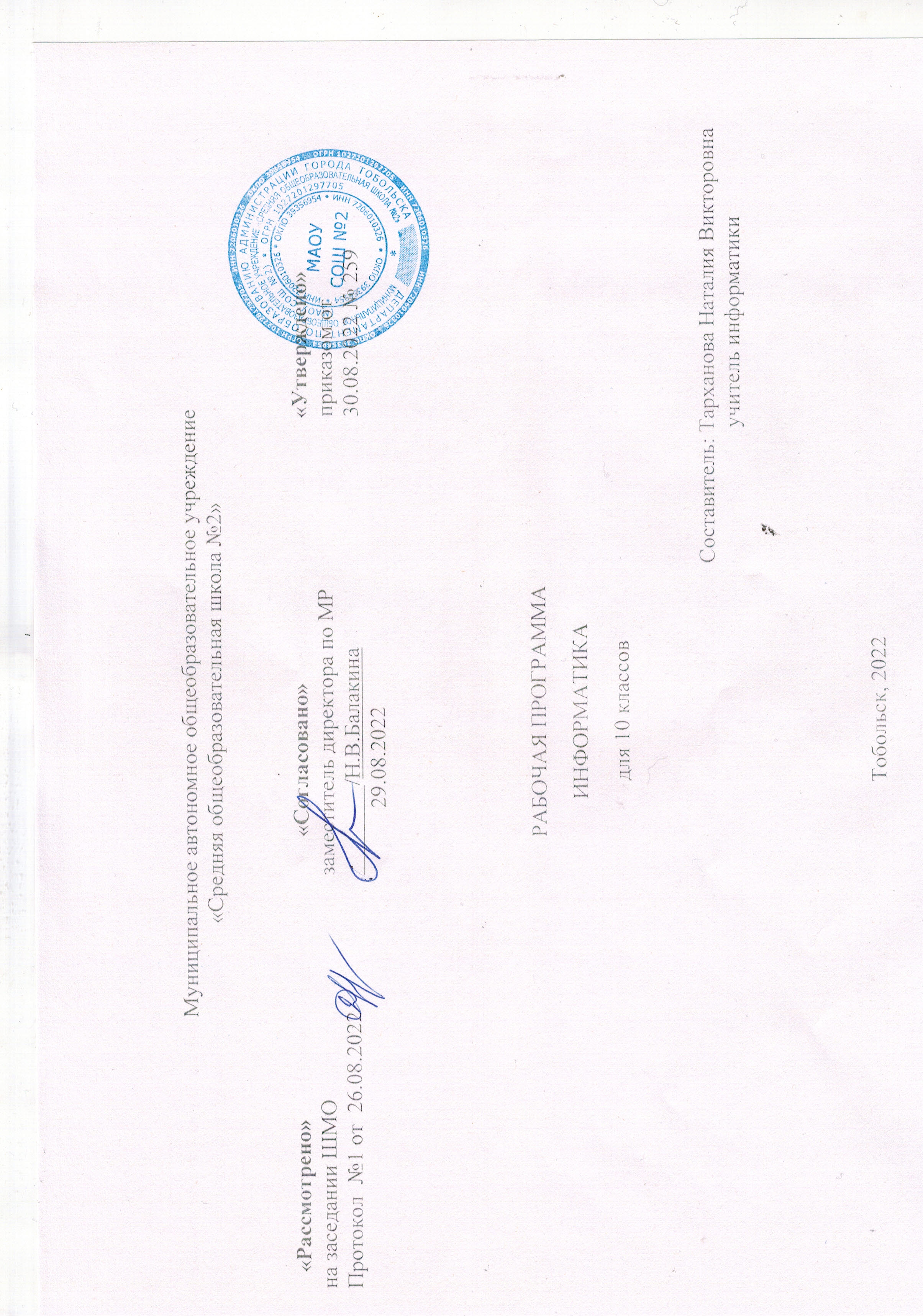 Программа по информатике для 10 класса составлена в соответствии с: Федеральным законом об образовании в Российской Федерации (от 29.12.2012 N 273-ФЗ (ред. от 29.07.2017)), требованиями Федерального государственного образовательного стандарта среднего общего образования (ФГОС ООО); Примерной основной образовательной программы образовательного учреждения. Основная школа / Сост. Е. С. Савинов. — М.: Просвещение, 2011; Авторской программы Н.Д. Угринович по информатике для 10 классов. Программа основного общего образования. Информатика. 10 классы Авторы: Н.Д. Угринович.Программа рассчитана на изучение базового курса информатики учащимися 10 классов в течение 34 часов (в том числе в 10 классе -34 учебных часов из расчета 1 час в неделю.ПЛАНИРУЕМЫЕ РЕЗУЛЬТАТЫ ОСВОЕНИЯ УЧЕБНОГО ПРЕДМЕТАЛичностные результаты:воспитание российской гражданской идентичности: патриотизма, уважения к Отечеству, прошлое и настоящее многонационального народа России; осознание своей этнической принадлежности, знание истории, языка, культуры своего народа, своего края, основ культурного наследия народов России и человечества; усвоение гуманистических, демократических и традиционных ценностей многонационального российского общества; воспитание чувства ответственности и долга перед Родиной;формирование ответственного отношения к учению, готовности и способности обучающихся к саморазвитию и самообразованию на основе мотивации к обучению и познанию, осознанному выбору и построению дальнейшей индивидуальной траектории образования на базе ориентировки в мире профессий и профессиональных предпочтений, с учётом устойчивых познавательных интересов, а также на основе формирования уважительного отношения к труду, развития опыта участия в социально значимом труде; формирование целостного мировоззрения, соответствующего современному уровню развития науки и общественной практики, учитывающего социальное, культурное, языковое, духовное многообразие современного мира;формирование осознанного, уважительного и доброжелательного отношения к другому человеку, его мнению, мировоззрению, культуре, языку, вере, гражданской позиции, к истории, культуре, религии, традициям, языкам, ценностям народов России и народов мира; готовности и способности вести диалог с другими людьми и достигать в нём взаимопонимания; освоение социальных норм, правил поведения, ролей и форм социальной жизни в группах и сообществах, включая взрослые и социальные сообщества; участие в школьном самоуправлении и общественной жизни в пределах возрастных компетенций с учётом региональных, этнокультурных, социальных и экономических особенностей; развитие морального сознания и компетентности в решении моральных проблем на основе личностного выбора, формирование нравственных чувств и нравственного поведения, осознанного и ответственного отношения к собственным поступкам; формирование коммуникативной компетентности в общении и сотрудничестве со сверстниками, детьми старшего и младшего возраста, взрослыми в процессе образовательной, общественно полезной, учебно-исследовательской, творческой и других видов деятельности;формирование ценности здорового и безопасного образа жизни; усвоение правил индивидуального и коллективного безопасного поведения в чрезвычайных ситуациях, угрожающих жизни и здоровью людей, правил поведения на транспорте и на дорогах;формирование основ экологической культуры соответствующей современному уровню экологического мышления, развитие опыта экологически ориентированной рефлексивно-оценочной и практической деятельности в жизненных ситуациях;осознание значения семьи в жизни человека и общества, принятие ценности семейной жизни, уважительное и заботливое отношение к членам своей семьи;развитие эстетического сознания через освоение художественного наследия народов России и мира,  творческой деятельности эстетического характера.Метапредметные результаты:умение самостоятельно определять цели своего обучения, ставить и формулировать для себя новые задачи в учёбе и познавательной деятельности, развивать мотивы и интересы своей познавательной деятельности; умение самостоятельно планировать пути достижения целей, в том числе альтернативные, осознанно выбирать  наиболее эффективные способы решения учебных и познавательных задач;умение соотносить свои действия с планируемыми результатами, осуществлять контроль своей деятельности в процессе достижения результата, определять способы действий в рамках предложенных условий и требований, корректировать свои действия в соответствии с изменяющейся ситуацией; умение оценивать правильность выполнения учебной задачи, собственные возможности её решения;владение основами самоконтроля, самооценки, принятия решений и осуществления осознанного выбора в учебной и познавательной деятельности; умение определять понятия, создавать обобщения, устанавливать аналогии, классифицировать, самостоятельно выбирать основания и критерии для классификации, устанавливать причинно-следственные связи, строить логическое рассуждение, умозаключение (индуктивное, дедуктивное  и по аналогии) и делать выводы;умение создавать, применять и преобразовывать знаки и символы, модели и схемы для решения учебных и познавательных задач;смысловое чтение; умение организовывать учебное сотрудничество и совместную деятельность с учителем и сверстниками; работать индивидуально и в группе: находить общее решение и разрешать конфликты на основе согласования позиций и учёта интересов; формулировать, аргументировать и отстаивать своё мнение; умение осознанно использовать речевые средства в соответствии с задачей коммуникации для выражения своих чувств, мыслей и потребностей; планирования и регуляции своей деятельности; владение устной и письменной речью, монологической контекстной речью; формирование и развитие компетентности в области использования информационно-коммуникационных технологий (далее ИКТ - компетенции);формирование и развитие экологического мышления, умение применять его в познавательной, коммуникативной, социальной практике и профессиональной ориентации.Предметные результаты:формирование информационной и алгоритмической культуры; формирование представления о компьютере как универсальном устройстве обработки информации;развитие основных навыков и умений использования компьютерных устройств;формирование представления об основных изучаемых понятиях: информация, алгоритм, модель – и их свойствах;развитие алгоритмического мышления, необходимого для профессиональной деятельности в современном обществе; развитие умений составить и записать алгоритм для конкретного исполнителя;формирование знаний об алгоритмических конструкциях, логических значениях и операциях; знакомство с одним из языков программирования и основными алгоритмическими структурами — линейной, условной и циклической;формирование умений формализации и структурирования информации, умения выбирать способ представления данных в соответствии с поставленной задачей — таблицы, схемы, графики, диаграммы, с использованием соответствующих программных средств обработки данных;формирование навыков и умений безопасного и целесообразного поведения при работе с компьютерными программами и в Интернете, умения соблюдать нормы информационной этики и права.Введение. Информация и информационные процессы.Ученик научится:различать содержание основных понятий предмета: информатика, информация, информационный процесс, информационная система, информационная модель и др;различать виды информации по способам её восприятия человеком и по способам её представления на материальных носителях;раскрывать общие закономерности протекания информационных процессов в системах различной природы;приводить примеры информационных процессов – процессов, связанные с хранением, преобразованием и передачей данных – в живой природе и технике;классифицировать средства ИКТ в соответствии с кругом выполняемых задач;узнает о назначении основных компонентов компьютера (процессора, оперативной памяти, внешней энергонезависимой памяти, устройств ввода-вывода), характеристиках этих устройств;определять качественные и количественные характеристики компонентов компьютера;узнает о истории и тенденциях развития компьютеров; о том как можно улучшить характеристики компьютеров; узнает о том какие задачи решаются с помощью суперкомпьютеров.Выпускник получит возможность:осознано подходить к выбору ИКТ – средств для своих учебных и иных целей;узнать о физических ограничениях на значения характеристик компьютера.Информационные и коммуникационные технологииУченик научитсяназывать функции и характеристики основных устройств компьютера;описывать виды и состав программного обеспечения современных компьютеров;подбирать программное обеспечение, соответствующее решаемой задаче;оперировать объектами файловой системы;применять основные правила создания текстовых документов;использовать средства автоматизации информационной деятельности при создании текстовых документов;использовать основные приёмы обработки информации в электронных таблицах;работать с формулами;визуализировать соотношения между числовыми величинами.осуществлять поиск информации в готовой базе данных;основам организации и функционирования компьютерных сетей;составлять запросы для поиска информации в Интернете;использовать основные приёмы создания презентаций в редакторах презентаций.Ученик получит возможность:научиться систематизировать знания о принципах организации файловой системы, основных возможностях графического интерфейса и правилах организации индивидуального информационного пространства;научиться систематизировать знания о назначении и функциях программного обеспечения компьютера; приобрести опыт решения задач из разных сфер человеческой деятельности с применение средств информационных технологий;научиться проводить обработку большого массива данных с использованием средств электронной таблицы;расширить представления о компьютерных сетях распространения и обмена информацией, об использовании информационных ресурсов общества с соблюдением соответствующих правовых и этических норм, требований информационной безопасности;научиться оценивать возможное количество результатов поиска информации в Интернете, полученных по тем или иным запросам.познакомиться с подходами к оценке достоверности информации (оценка надёжности источника, сравнение данных из разных источников и в разные моменты времени и т. п.);закрепить представления о требованиях техники безопасности, гигиены, эргономики и ресурсосбережения при работе со средствами информационных и коммуникационных технологий;сформировать понимание принципов действия различных средств информатизации, их возможностей, технических и экономических ограничениСОДЕРЖАНИЕ УЧЕБНОГО ПРЕДМЕТА1. Информация и информационные процессы (4 часа)Информация и информационные процессы. Содержательный подход к измерению информации. Алфавитный подход к измерению информации.Зачетное занятие по теме «Различные подходы к определению количества информации»2. Информационные технологии (13 часов)Кодирование текстовой информации. Создание и форматирование документов в текстовых редакторах. Компьютерные словари и системы компьютерного перевода текстов. Системы оптического распознавания документов. Кодирование графической информации. Растровая графика. Векторная графика. Кодирование звуковой информации. Компьютерные презентации. Представление числовой информации с помощью систем счисления. Электронные таблицы. Построение диаграмм и графиков.Компьютерный практикум.Практическая работа № 1 «Кодировка русских букв»Практическая работа № 2 «Создание и форматирование документа»Практическая работа № 3 «Сканирование «бумажного» и распознавание электронного документа»Практическая работа № 4 «Кодирование графической информации. Растровая графика»Практическая работа № 5 «Трехмерная векторная графика»Практическая работа № 6 «Создание и редактирование оцифрованного звука»Практическая работа № 7 Разработка презентации «Устройство компьютера»Практическая работа № 8 «Перевод чисел из одной системы счисления в другую с помощью Калькулятора»Практическая работа № 9 «Относительные, абсолютные и смешанные ссылки в электронных таблицах»Практическая работа № 10 «Построение диаграмм различных типов».Зачетное занятие по теме «Информационные технологии».3. Коммуникационные технологии (14 часов)Локальные компьютерные сети. Глобальная компьютерная сеть Интернет. Подключение к Интернету. Всемирная паутина. Электронная почта. Общение в Интернете в реальном времени. Электронная коммерция в Интернете. Библиотеки, энциклопедии и словари в Интернете. Основы языка разметки гипертекста.Компьютерный практикум.Практическая работа № 11«Предоставление общего доступа к принтеру в локальной сети»Практическая работа № 12 «Создание подключения к Интернету. Подключение к Интернету и определение IP-адреса»Практическая работа № 13 «Настройка браузера»Практическая работа № 14 «Работа с электронной почтой»Практическая работа № 15 «Общение в реальном времени в глобальной и локальных компьютерных сетях»Практическая работа № 16 «Работа с файловыми архивами»Практическая работа № 17 «Геоинформационные системы в Интернете»Практическая работа № 18 «Поиск в Интернете»Практическая работа № 19 «Заказ в Интернет-магазине»Практическая работа № 20 «Разработка сайта с использованием Web-редактора»Практическая работа № 21 «Разработка сайта с использованием Web-редактора»Практическая работа № 22 «Разработка сайта с использованием Web-редактора»Зачетное занятие по теме «Коммуникационные технологии».ТЕМАТИЧЕСКОЕ ПЛАНИРОВАНИЕ С ОПРЕДЕЛЕНИЕМ ОСНОВНЫХ ВИДОВ УЧЕБНОЙ ДЕЯТЕЛЬНОСТИИзучение информатики и ИКТ должно обеспечить:для слепых и слабовидящих обучающихся: владение основным функционалом программы не визуального доступа к информации на экране ПК, умение использовать персональные тифлотехнические средства информационно-коммуникационного доступа слепыми обучающимися;для обучающихся с нарушениями опорно-двигательного аппарата: владение специальными компьютерными средствами представления и анализа данных и умение использовать персональные средства доступа с учетом двигательных, речедвигательных и сенсорных нарушений;умение использовать персональные средства доступа.№ урокаРаздел, тема урокаРаздел, тема урокаДатаКоличество часовРеализация воспитательного потенциала урока(виды и форма)Введение. Информация и информационные процессы (4 часа)Введение. Информация и информационные процессы (4 часа)Введение. Информация и информационные процессы (4 часа)1.1.Инструктаж по технике безопасности и правилам поведения в кабинете информатики. Информация и информационные процессы.09.09/12.091Устный опрос. Тест2.2.Содержательный подход к измерению информации16.09/19.091Устный опрос. Тест3.3.Алфавитный подход к измерению информации23.09/26.091Устный опрос. Тест4.4.Контрольная работа №1 «Различные подходы к определению количества информации»Контроль знаний30.09/03.101Контрольная работа Информационные технологии (13 часов)Информационные технологии (13 часов)Информационные технологии (13 часов)55Анализ контрольной работы. Кодирование текстовой информации. Практическая работа № 1 «Кодировка русских букв» 07.10/10.101Фронтальный опрос. Практическая работа 6.6.Создание и форматирование документов в текстовых редакторах 14.10/17.101Фронтальный опрос. 7.7.Практическая работа № 2 «Создание и форматирование документа» 21.10/24.101Фронтальный опрос. Практическая работа8.8. Компьютерные словари и системы компьютерного перевода текстов. 28.10/07.111Фронтальный опрос9.9.Системы оптического распознавания документовПрактическая работа № 3 «Сканирование «бумажного» и  распознавание электронного документа» 11.11/14.111Фронтальный опрос. Практическая работа10.10.Кодирование графической информации. Растровая графика.  Практическая работа № 4 «Кодирование графической информации. Растровая графика»Векторная графика. Практическая работа № 5. «Трехмерная векторная графика» 18.11/21.111Фронтальный опрос. Практическая работа11.11.Кодирование звуковой информации. Практическая работа № 6 «Создание и редактирование оцифрованного звука» 25.11/28.111Фронтальный опрос. Практическая работа12.12.Компьютерные презентации. 02.12/05.121Фронтальный опрос. 13.13. Практическая работа № 7 Разработка презентации «Устройство компьютера» 09.12/12.121Фронтальный опрос. Практическая работа14.14.Представление числовой информации с помощью систем счисления. Практическая работа № 8 «Перевод чисел из одной системы счисления в другую с помощью Калькулятора» 16.12/26.121Фронтальный опрос. Практическая работа15.15.Электронные таблицы. Практическая работа № 9 «Относительные, абсолютные и смешанные ссылки в электронных таблицах» 30.12/13.011Фронтальный опрос. Практическая работа16.16. Построение диаграмм и графиков. Практическая работа № 10 «Построение диаграмм различных типов». 16.01/20.011Фронтальный опрос. Практическая работа17.17.Контрольный тест «Информационные технологии» Контроль знаний27.01/30.011Фронтальный опрос. Практическая работаКоммуникационные технологии (14 часов)Коммуникационные технологии (14 часов)Коммуникационные технологии (14 часов)18.18.Анализ контрольного теста. Локальные компьютерные сети. Практическая работа № 11 «Предоставление общего доступа к принтеру в локальной сети» 03.02/06.021Фронтальный опрос. Практическая работа19.19.Глобальная компьютерная сеть Интернет. Подключение к Интернету. 10.02/13.021Фронтальный опрос. 20.20.Практическая работа № 12 «Создание подключения к Интернету. Подключение к Интернету и определение IP-адреса» 17.02/20.021Фронтальный опрос. Практическая работа21.21.Всемирная паутина. Практическая работа № 13 «Настройка браузера» 27.02/03.031Фронтальный опрос. Практическая работа22.22.Электронная почта. Практическая работа № 14 «Работа с электронной почтой» 06.03/10.031Фронтальный опрос. Практическая работа23.23.Общение в Интернете в реальном времени. Практическая работа № 15 «Общение в реальном времени в глобальной и локальных компьютерных сетях» 13.03/17.031Фронтальный опрос. Практическая работа24.24.Практическая работа № 16 «Работа с файловыми архивами» 20.031Фронтальный опрос. Практическая работа25.25.Практическая работа № 17 «Геоинформационные системы в Интернете» 1Фронтальный опрос. Практическая работа26.26.Практическая работа № 18 «Поиск в Интернете» 1Фронтальный опрос. Практическая работа27.27.Электронная коммерция в Интернете. Библиотеки, энциклопедии и словари в Интернете. Практическая работа № 19 «Заказ в Интернет-магазине» 1Фронтальный опрос. Практическая работа28.28.Основы языка разметки гипертекста Практическая работа № 20 «Разработка сайта с использованием Web-редактора» 1Фронтальный опрос. Практическая работа29.29.Практическая работа №21 «Разработка сайта с использованием Web-редактора» 1Фронтальный опрос. Практическая работа30.30.Практическая работа №22 «Разработка сайта с использованием Web-редактора» 1Фронтальный опрос. Практическая работа31.31.Практическая контрольная работа №3 «Коммуникационные технологии» 1Фронтальный опрос. Практическая работаИтоговый тест (2 часа)Итоговый тест (2 часа)Итоговый тест (2 часа)32.32.Итоговый тест. Контроль знаний1Контрольный тест 33.33.Анализ итогового теста. 1Устный опрос 